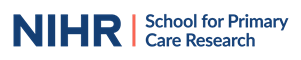 NIHR SPCR Funding Round 8-IV Application Form 2022Your application must consist of the following: the application form, the costing Excel spreadsheet and a Gantt chart. Closing date is 12 noon Monday 31 October 2022. Documents should be emailed to applications.spcr@keele.ac.uk 
Section A: Applicants' detailsSection B: Project detailsYour application must consist of the following: this application form, the costing Excel spreadsheet and a Gantt chart.A1; Principal Investigator name:  
A2; Principal Investigator email address:A1a; Co-PI name (if applicable)A2a; Co-PI email address:A3; PI ORCID number A3a; Co-PI ORCID numberA4: PI based in (School): 
A4a; Co-PI based inA5: Details of co-applicants:A6: Details of collaborators:A7: Details of public co-applicant or collaborator (optional) – if a public co-applicant is included in this application, please briefly describe what their role within the research team and project will beA8: Summary of team expertise:A9: Please describe the added value of the collaboration in this project:  (no more than 450 words)B1; Project title:B1; Project title:B2; Project short name:B2; Project short name:B3; Plain English Summary: (no more than 450 words)B3; Plain English Summary: (no more than 450 words)B4; Expert Summary: (no more than 450 words)B4; Expert Summary: (no more than 450 words)B5; Five key words to describe the project:B5; Five key words to describe the project:B6; Project start dateB6; Project start dateB7; Project end dateB7; Project end dateB8; Duration (months)B8; Duration (months)B9; SPCR theme (select all that apply)
Changing patterns of morbidity and mortalityChallenges around new technologiesWorkforce and skill mix in primary careGlobalisation, health and inequalitiesCross cutting - patient and public involvement and engagementCross cutting- policyCross cutting -implementationB9; SPCR theme (select all that apply)
Changing patterns of morbidity and mortalityChallenges around new technologiesWorkforce and skill mix in primary careGlobalisation, health and inequalitiesCross cutting - patient and public involvement and engagementCross cutting- policyCross cutting -implementationB10; UKCRC Health Research Classification System: (select all that apply)B10; UKCRC Health Research Classification System: (select all that apply) Blood Cardiovascular Ear Infection Injuries and accidents Metabolic and endocrine Neurological Renal and urogenital Respiratory Stroke Disputed aetiology and other Cancer and neoplasms Congenital disorders Eye Inflammatory and immune system Mental health Musculoskeletal Oral and gastrointestinal Reproductive health and childbirth Skin Generic health relevance Other:B11; Research Activity Code: 1. Underpinning research2. Aetiology3. Prevention of disease and conditions, and promotion of well-being4. Detection, screening and diagnosis5. Development of treatments and therapeutic interventions6. Evaluation of treatments and therapeutic interventions7. Management of diseases and conditions8. Health and social care services researchB11; Research Activity Code: 1. Underpinning research2. Aetiology3. Prevention of disease and conditions, and promotion of well-being4. Detection, screening and diagnosis5. Development of treatments and therapeutic interventions6. Evaluation of treatments and therapeutic interventions7. Management of diseases and conditions8. Health and social care services researchB12; Does this application relate to a previous SPCR research award or trainee award?B12; Does this application relate to a previous SPCR research award or trainee award?B12a; Is this application related to a submission to SPCR FR2?  If yes, please summarise how you have responded to the panel’s feedback.B12a; Is this application related to a submission to SPCR FR2?  If yes, please summarise how you have responded to the panel’s feedback.B13; Proposed project protocol. No more than 12 pages and reference list should be included those pages.B14; Describe the involvement of patients and/or the public in developing this application:B15; How will patients and/ or the public be involved in your research? B16; How will you ensure your research findings will be relevant to those people who are currently being underserved by primary care research?B17; Total funding requested with brief justification of funds requested? B18; Will this project link to other parts of the NIHR? If yes, please describe how:B19; Other key relationships and/or collaborations not already mentioned:B20; Will this project link with the NIHR Clinical Research Network? If yes, how?B21; Will this project require CTU support? If yes, how?B22; What is the planned dissemination strategy throughout this project?B23; What are the likely impacts from this project: Any other information you wish to include: